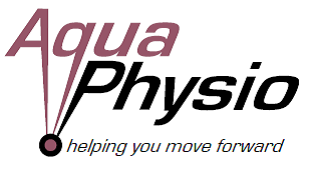 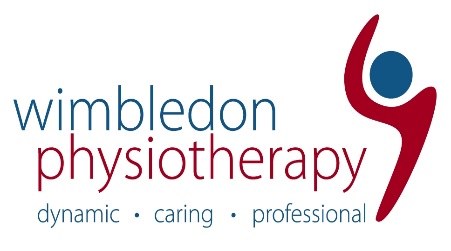 Do you want to specialise in MSK physiotherapy? We are seeking 2 dynamic, highly motivated Musculoskeletal Physiotherapists, who have a positive attitude, a sense of humour and a willingness to learn to join our expanding team. 2 FULL-TIME positions availableAbout us:Wimbledon Physio & Sports Injury Clinic is a dynamic, fun, fast-paced clinic providing first-class private physiotherapy services to Wimbledon and the surrounding area. We offer a variety of services including Physiotherapy, Sports Massage, Shockwave Therapy, Muscle stimulation and Aquatic Physiotherapy at our sister site AquaPhysio. The available positions involve working at both centres. We have a well-established team of therapists who prioritise patient progress within a varied caseload. We are a forward-thinking company, with a supportive team atmosphere to work within.The successful candidates must be able to demonstrate:Enthusiasm, ambition and driveProven ability to maintain a flexible and organised approachGood communication, IT, organisational and time management skillsHCPC and CSP registrationQualification in sports massage is desirable but not essentialPrevious experience of working in MSK and / or hydrotherapy either as a Band 5 or even just on placement is desirable, but not essentialWill enjoy learning and being stretchedThe ability to become an integral part of our team.For the right candidate, we offer:A competitive salaryAn extensive in-house CPD program and external course fundingAnnual appraisals and personal development plans5.6 weeks annual leave Workplace pension.We are looking for a newly qualified physiotherapist’s or a few years qualified physiotherapist who wants to specialise in MSK to join our growing team.Candidates must be prepared to work evenings and/or Saturdays. Please only apply if you have a valid working visa.Next Step: If this sounds like you, then please send your CV and cover letter recruitment@wimbledonphysio.co.ukClosing date: 30th June 2021